	Районный центр повышения квалификации учителей в Водзиславе Силезском приглашает взрослых беженцев из Украины на курсы польского языка  (два часа в неделю - базовое общение). 	Запись на курсы принимается с 7 марта 2022 rода в Районном центре повышения квалификации учителей в Водзиславе Силезском или в Профессиональной школе первой степени в Радлине путем заполнения формы заявки и отправки ее по электронной почте на один из указанных адресов. Есть возможность регистрироваться  по телефону или лично. 	Подробная  информация вместе с формой заявки во вложении. 	Курсы начнутся  24 марта 2022 года в 15.00. Встреча  в здании Профессиональной школы первой степени в Радлине по адресу: улица Владислава Оркана, 23.Директор Районного центра повышения квалификации учителей в г.Водзислав СилезскийИвона Милер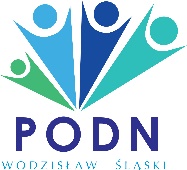 Powiatowy Ośrodek Doskonalenia Nauczycieli44-304 Wodzisław Śląski, Os. 1 Maja 16Atel./fax: 32 72 93 242, www.podn.wodzislaw.ple-mail: sekretariat@podn.wodzislaw.pl